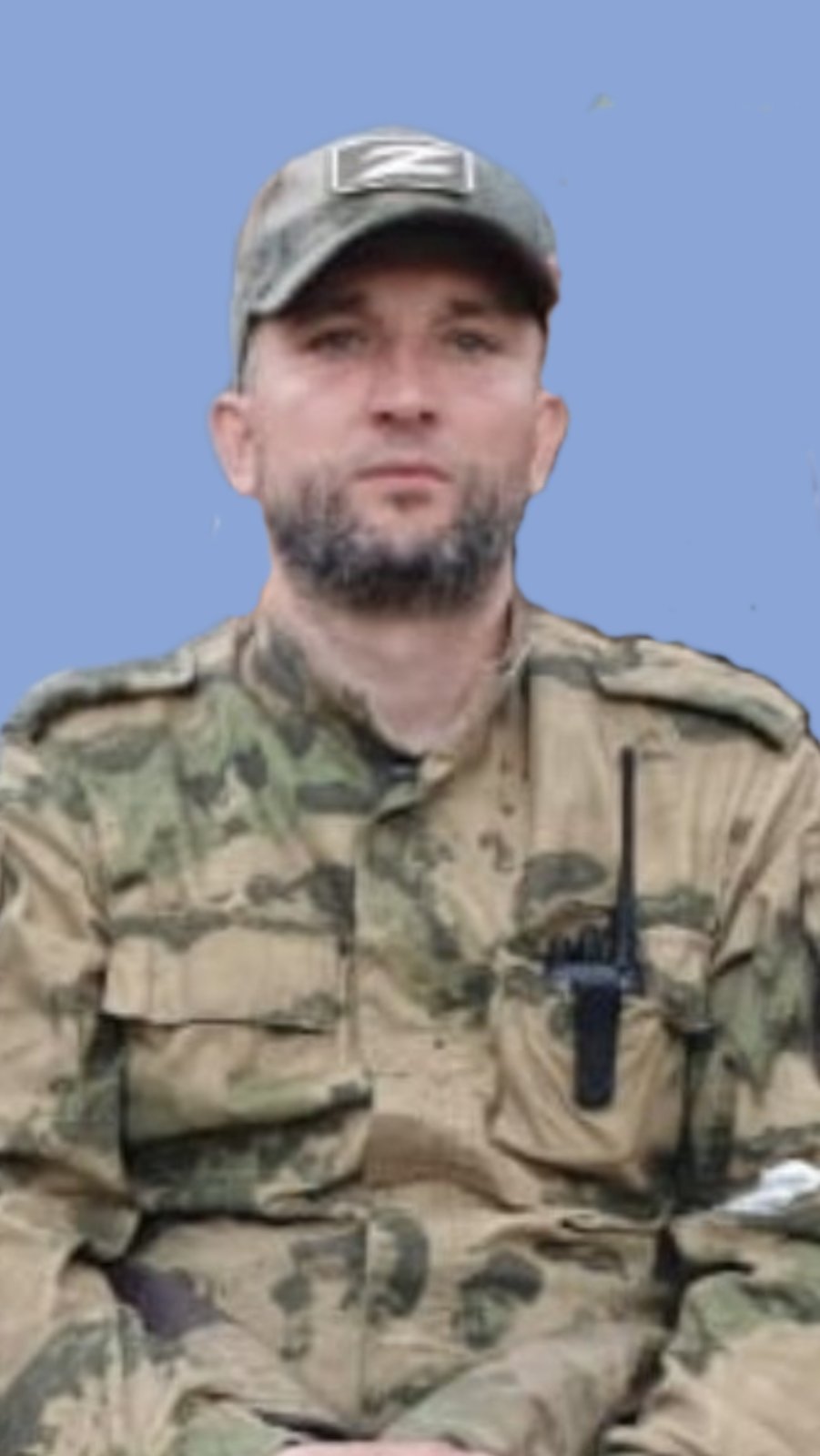 ГизатуллинРафик Режепович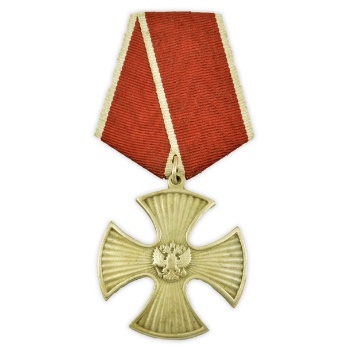 Геройски погиб в ходе проведения специальной военной операции на территории Украины.Награжден орденом Мужества (посмертно)Гизатуллин Рафик Режепович-стрелок стрелкового взвода, рядовой контрактной службы.Родился 25.11.1982 года, в 1998 году закончил школу № 29 После окончания средней школы и службы в рядах Вооруженных Сил РФ по призыву, связал свою жизнь с армией.Заключив контракт с Министерством обороны РФ, проходил военную службу за пределами Ивановской области в должности стрелка.В составе подразделения принимал участие в специальной военной операции Российской Федерации на территории Украины.Погиб при выполнении боевой задачи 20.05.2022 года. За личное мужество и отвагу, проявленные при исполнении воинского долга, награжден орденом Мужества посмертно.Гизатуллин Рафик Режепович-стрелок стрелкового взвода, рядовой контрактной службы.Родился 25.11.1982 года, в 1998 году закончил школу № 29 После окончания средней школы и службы в рядах Вооруженных Сил РФ по призыву, связал свою жизнь с армией.Заключив контракт с Министерством обороны РФ, проходил военную службу за пределами Ивановской области в должности стрелка.В составе подразделения принимал участие в специальной военной операции Российской Федерации на территории Украины.Погиб при выполнении боевой задачи 20.05.2022 года. За личное мужество и отвагу, проявленные при исполнении воинского долга, награжден орденом Мужества посмертно.